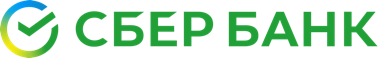 .	.20	г.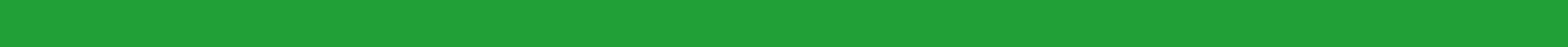 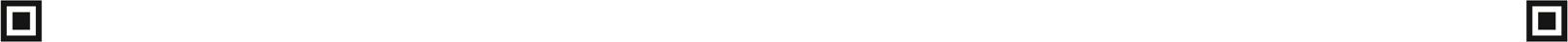 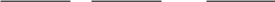 ФАМИЛИЯ: ИМЯ: ОТЧЕСТВО:ДАТА РОЖДЕНИЯ: ДОЛЖНОСТЬ:Справка для оформления кредита или поручительстваПОЛНОЕ НАИМЕНОВАНИЕ ОРГАНИЗАЦИИ-РАБОТОДАТЕЛЯ: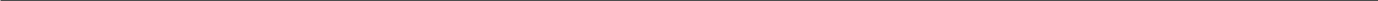 МЕСТО НАХОЖДЕНИЯ:Индекс	Город/населенный пункт     	Улица      	Номер дома	Корпус	Строение	Офис/квартира    	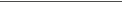 ПОЧТОВЫЙ АДРЕС (не заполняется при совпадении с местом нахождения):Индекс	Город/населенный пункт    	Улица      	Номер дома		Корпус	Строение	Офис/квартира    	ТЕЛЕФОН(Ы) ОТДЕЛА КАДРОВ:   	ТЕЛЕФОН(Ы) БУХГАЛТЕРИИ:	 	ИНН:  	СРЕДНЕМЕСЯЧНЫЙ ДОХОД ЗА ПОСЛЕДНИЕ	 	 МЕСЯЦЕВ1 (указывается 12 месяцев; если стаж работы меньше 12 месяцев, указывается фактическое количество месяцев, за которые произведен расчет, и среднемесячный доход за фактически отработанные месяцы):Цифрами	Международный код валютыRUBПрописью     	СРЕДНЕМЕСЯЧНЫЙ РАЗМЕР НАЛОГА НА ДОХОДЫ ФИЗИЧЕСКИХ ЛИЦ ЗА ПОСЛЕДНИЕ	МЕСЯЦЕВ (указывается 12 месяцев; еслистаж работы меньше 12 месяцев, указывается фактическое количество месяцев, за которые произведен расчет, и среднемесячный размер налогаза фактически отработанные месяцы):Цифрами	Международный код валютыRUBПрописью     	Должность2:ФИО	 		Подпись    	1 Указывается сумма дохода до удержаний.2 Указывается должность руководителя организации/главного бухгалтера/должностного лица, уполномоченного подписывать финансовые документы.3 Для юридических лиц организационно-правовой формы — АО, ПАО или ООО, печать проставляется при её наличии в соответствии с уставом.	М.П.3Для ИП печать проставляется при наличии.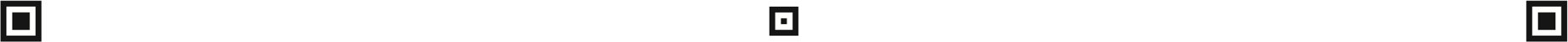 